คำนำ		ด้วยองค์กรปกครองส่วนท้องถิ่น  เป็นหน่วยงานที่มีอำนาจหน้าที่ในการจัดเก็บภาษีซึ่งจะต้องจัดเก็บเองประกอบด้วยภาษีโรงเรือนและที่ดิน  ภาษีป้ายและภาษีบำรุงท้องที่  เพื่อให้การการปฏิบัติงานด้านการจัดเก็บภาษีและการพัฒนารายได้  เป็นไปอย่างมีระบบมีประสิทธิภาพได้นั้นจะต้องครอบคลุมถึงขั้นตอนกิจกรรมที่จะดำเนินการจัดเก็บภาษีด้วย		คู่มือการปฏิบัติงานจัดเก็บรายได้ มีสาระสำคัญของขั้นตอนการปฏิบัติงาน  หน้าที่ความรับผิดชอบ เพื่อให้การจัดเก็บรายได้ทุกประเภทดำเนินการเป็นไปด้วยความเรียบร้อย ถูกต้อง ทันตามกำหนดระยะเวลาและมีประสิทธิภาพดียิ่งขึ้นต่อไป		หวังเป็นอย่างยิ่งว่าคู่มือนี้จะเป็นประโยชน์แก่ผู้ปฏิบัติงานด้านการจัดเก็บรายได้  ให้สามารถเพิ่มความรู้ความเข้าใจและเพิ่มประสิทธิภาพของงานได้เป็นอย่างดี                                                      นางสายไหม  หยุนแดง                                                      เจ้าพนักงานจัดเก็บรายได้                                                      กองคลัง  องค์การบริหารส่วนตำบลทุ่งลูกนกสารบัญภาษีโรงเรือนและที่ดิน	- หลักการสำคัญ										1	- ทรัพย์สินที่ได้รับการยกเว้นภาษี  								1	- ผู้มีหน้าที่เสียภาษีโรงเรือนและที่ดิน							2	- กำหนดระยะเวลาการยื่นแบบแสดงรายการทรัพย์สิน					2	- การคำนวณภาษี การประเมินค่ารายปี และอัตราภาษี  					2	- ขั้นเตรียมการจัดเก็บภาษีโรงเรือนและที่ดิน						4	- หลักฐานที่ใช้ประกอบการเสียภาษีโรงเรือนและที่ดิน					4	- ขั้นตอนการชำระภาษี									5	- การอุทธรณ์										6  	- แผนผังขั้นตอนการชำระภาษีโรงเรือนและที่ดิน						7	- แบบแจ้งรายการเพื่อเสียภาษีโรงเรือนและที่ดิน(ภ.ร.ด.2)	- ใบแจ้งรายการ (ภ.ร.ด.8)	- คำร้องขอให้พิจารณาการประเมินภาษีโรงเรือนและที่ดิน(ภ.ร.ด.9)ภาษีป้าย	- ป้ายที่ต้องเสียภาษี									8	- ป้ายที่ได้รับการยกเว้น									8	- ผู้มีหน้าที่เสียภาษีป้าย									9	- ระยะเวลาการยื่นแบบแสดงรายการเพื่อเสียภาษีป้าย					9	- การคำนวณพื้นที่ภาษีป้าย  อัตราค่าภาษีป้าย และการคำนวณภาษีป้าย			9	- ขั้นเตรียมการจัดเก็บภาษีป้าย								10	- หลักฐานที่ใช้ประกอบการเสียภาษีป้าย							10	- ขั้นตอนการชำระภาษีป้าย								11	- การอุทธรณ์										12	- แผนผังขั้นตอนการชำระภาษีป้าย								13	- แบบแสดงรายการภาษีป้าย(ภ.ป.1)	- แบบอุทธรณ์การประเมินภาษีป้าย(ภ.ป.4)ภาษีบำรุงท้องที่	- ที่ดินที่ไม่ต้องเสียภาษีบำรุงท้องที่								14	- ผู้มีหน้าที่เสียภาษีบำรุงท้องที่								14  	- กำหนดระยะเวลาการยื่นแบบแสดงรายการเพื่อเสียภาษี					14	- ขั้นเตรียมการจัดเก็บภาษีบำรุงท้องที่							15	- หลักฐานที่ใช้ประกอบในการเสียภาษี							15	- ขั้นตอนการจัดเก็บภาษีบำรุงท้องที่							15	- อัตราภาษีและการคำนวณภาษี								16	- .การรับชำระภาษีบำรุงท้องที่								17	- การเร่งรัดเก็บภาษีบำรุงท้องที่ที่ค้างชำระ							17	- การอุทธรณ์										18	- แผนผังขั้นตอนการชำระภาษีบำรุงท้องที่		 					19	- บัญชีอัตราภาษีบำรุงท้องที่ ตามมาตรา 7	- แบบแสดงรายการที่ดิน (ภ.บ.ท.5)	- แบบแสดงรายการขอลดเนื้อที่ดินการเสียภาษีบำรุงท้องที่(ภ.บ.ท.8)	- แบบแสดงรายการเปลี่ยนแปลงการใช้ที่ดินหรืออัตราภาษีสำหรับที่ดินเปลี่ยนแปลง(ภ.บ.ท.8 ก)ภาคผนวก	- เอกสารประกอบภาษีโรงเรือนและที่ดิน	- เอกสารประกอบภาษีป้าย	- เอกสารประกอบภาษีบำรุงท้องที่1ภาษีโรงเรือนและที่ดินการจัดเก็บภาษีโรงเรือนและที่ดิน	 ภาษีโรงเรือนและที่ดิน หมายถึง ภาษีที่จัดเก็บจากโรงเรือนหรือสิ่งปลูกสร้างอย่างอื่นๆกับที่ดิน ซึ่งใช้ต่อเนื่องกับโรงเรือนหรือสิ่งปลูกสร้างนั้น	 ทรัพย์สินที่ต้องเสียภาษีโรงเรือนและที่ดิน ได้แก่โรงเรือนหรือสิ่งปลูกสร้างและที่ดินที่ใช้ต่อเนื่องกับโรงเรือนนั้น และในปีที่ผ่านมาได้มีการใช้ประโยชน์ในทรัพย์สินนั้น เช่นให้เช่า ใช้เป็นที่ทำการค้าขาย ที่ไว้สินค้า  ที่ประกอบอุตสาหกรรม  ให้ญาติ  บิดา มารดา บุตรหรือผู้อื่นอยู่อาศัย  หรือใช้ประกอบการอื่นๆเพื่อหารายได้  และไม่เข้าข้อยกเว้นตามกฎหมาย1.หลักการสำคัญ  ต้องมีทรัพย์สิน (ตามมาตรา 5) ได้แก่ โรงเรือนหรือสิ่งปลูกสร้างอย่างอื่นๆ และที่ดินซึ่งใช้ต่อเนื่องกับโรงเรือนหรือสิ่งปลูกสร้างนั้นในปีที่ผ่านมาได้มีการใช้ประโยชน์ในทรัพย์สินนั้น เช่น ให้เช่า ใช้เป็นที่ทำการค้า ที่ไว้สินค้า ที่ประกอบอุตสาหกรรม  หรือใช้ประกอบกิจการอื่นๆเพื่อหารายได้ไม่เข้าข้อยกเว้น (ตามมาตรา 9, 10)2.ทรัพย์สินที่ได้รับการยกเว้นภาษี  (ตามมาตรา 9) ได้แก่พระราชวังอันเป็นส่วนของแผ่นดินทรัพย์สินของรัฐบาลที่ใช้ในกิจการของรัฐบาล หรือสาธารณะและทรัพย์สินของการรถไฟแห่งประเทศไทยที่ใช้ในกิจการของการรถไฟโดยตรงทรัพย์สินของโรงพยาบาลสาธารณะ และโรงเรียนสาธารณะ ซึ่งกระทำกิจการที่ไม่ใช่เพื่อเป็นผลกำไรส่วนบุคคล  และใช้เฉพาะในการรักษาพยาบาลและในการศึกษาทรัพย์สินซึ่งเป็นศาสนาสมบัติอันใช้เฉพาะในศาสนกิจอย่างเดียวหรือเป็นที่อยู่ของสงฆ์โรงเรือนหรือสิ่งปลูกสร้างอย่างอื่นๆ ซึ่งปิดไว้ตลอดปีและเจ้าของไม่ได้อยู่เองหรือให้ผู้อื่นอยู่นอกจากคนเฝ้า ในโรงเรือนหรือสิ่งปลูกสร้างอย่างอื่นๆ หรือในที่ดินซึ่งใช้ต่อเนื่องกันโรงเรือนหรือสิ่งปลูกสร้างของการเคหะแห่งชาติที่ผู้เช่าซื้ออยู่อาศัยเอง  และมิได้ใช้เป็นที่เก็บสินค้าหรือประกอบการอุตสาหกรรม หรือประกอบกิจการอื่นเพื่อหารายได้โรงเรือนหรือสิ่งปลูกสร้างอย่างอื่นๆ ซึ่งเจ้าของอยู่เองหรือให้ผู้แทนอยู่เฝ้ารักษา และซึ่งมิได้ใช้เป็นที่ไว้สินค้าหรือประกอบการอุตสาหกรรมการลดภาษีหรือปลดภาษีเมื่อปรากฏว่าผู้รับประเมินได้เสียหายเพราะทรัพย์สินว่างลงหรืชำรุด ต้องซ่อมแซมส่วนสำคัญผู้รับประเมินยื่นคำร้องลดค่าภาษีลงตามส่วนที่เสียหาย หรือปลดค่าภาษีทั้งหมดกก็ได้ข้อสังเกตค่าภาษี : ผู้รับประเมินชำระภาษีปีละครั้งตามค่ารายปีของทรัพย์สินในอัตราร้อยละ12.5%ของค่ารายปีค่ารายปี : จำนวนเงินซึ่งทรัพย์สินนั้นสมควรให้เช่าได้ในปีหนึ่งๆ ในกรณีให้เช่า ให้ถือค่าเช่าคือค่ารายปีเงินเพิ่ม : เป็นมาตรการทางแพ่งเพื่อให้มีการชำระภาษีภายในกำหนด ตามมาตรา 43 ซึ่งพนักงานเก็บภาษีสามารถเรียกเก็บผู้มีหน้าที่เสียภาษีได้เอง/ค่าปรับ...2ค่าปรับ : เป็นโทษทางอาญาซึ่งมีกำหนดในมาตรา 46,47และ 48 โดยพนักงานสอบสวนฝ่ายปกครองเป็นผู้มีหน้าที่เปรียบเทียบปรับมาเป็นรายได้ของตนเองพนักงานเจ้าหน้าที่ คือ ผู้ที่ได้รับการแต่งตั้งให้มีหน้าที่รับแบบฯ ประเมินภาษีและปฏิบัติหน้าที่อื่นตามที่กฎหมายกำหนดพนักงานเก็บภาษี คือ ผู้ซึ่งได้รับการแต่งตั้งให้มีหน้าที่จัดเก็บ รับชำระ รวมทั้งเร่งรัดให้ชำระภาษีและปฎิบัติหน้าที่อื่นตามที่กฎหมายกำหนด3.ผู้มีหน้าที่เสียภาษีโรงเรือนและที่ดินเจ้าของทรัพย์สินเจ้าของโรงเรือนหรือสิ่งปลูกสร้างและเจ้าของที่ดินเป็นคนละเจ้าของ  เจ้าของโรงเรือนหรือสิ่งปลูกสร้างเป็นผู้มีหน้าที่เสียภาษีสำหรับภาษีนั้นทั้งหมด4.กำหนดระยะเวลาการยื่นแบบแสดงรายการทรัพย์สินเพื่อเสียภาษี (ตามมาตรา 19)	เจ้าของทรัพย์สินต้องยื่นแบบแสดงรายการเพื่อเสียภาษีโรงเรือนและที่ดิน (ภ.ร.ด. 2) ณ สำนักงานของ         องค์กรปกครองส่วนท้องถิ่น  ที่โรงเรือนหรือสร้างปลูกสร้างนั้นตั้งอยู่ภายในเดือนกุมภาพันธ์ของทุกปี5.การคำนวณภาษี การประเมินค่ารายปี และอัตราภาษี  (ตามมาตรา 18)	ภาษีโรงเรือนและที่ดิน  คิดจากค่ารายปีของทรัพย์สิน ในอัตราร้อยละ12.5 ของค่ารายปี  เช่นบ้านให้เช่า มีค่ารายปี  12,000 บาท  ค่าภาษีจะเท่ากับ  12,000 x 12.5/100  เป็นเงิน 1,500 บาท	ค่ารายปีของทรัพย์สิน หมายถึง จำนวนเงินซึ่งทรัพย์สินนั้นสมควรให้เช่าได้ในปีหนึ่งๆ เช่น บ้านให้เช่าเดือนละ 1,000 บาท ค่ารายปีของบ้านหลังนี้คือ 12,000 บาท(หมายถึงค่าเช่าทั้งปีของบ้านหลังนี้ 1,000x12=12,000 บาท)การคิดภาษีพื้นที่ทำกิจการ กว้าง x ยาว x ทำเล x ระยะเวลา(12 เดือน = 1 ปี) = ค่ารายปีค่ารายปี x 12.5%    =   ค่าภาษีถ้าเป็นกรณีเช่าโรงเรือน  ราคาเช่ามาตรฐานกลางเฉลี่ย x พื้นที่ตารางเมตร = ค่าเช่าต่อเดือนค่าเช่าต่อเดือน x 12  =  ค่ารายปีค่ารายปี x 12.5%    =  ค่าภาษีตัวอย่าง 1.  นายอิทธิพล  พลเมืองดี  ยื่นแบบแสดงรายการ  เพื่อชำระภาษีโรงเรือนและ  โดยแจ้งว่าโรงเรือนที่เสียภาษีให้เช่าขายของชำราคาเดือนละ  ๑,๐๐๐  บาท (เช่าตลอดปีภาษี)  ต้องเสียภาษีโรงเรือนจำนวนเงินเท่าไร                วิธีคำนวณ     หาค่าเช่ารายปี  ๑,๐๐๐  x  ๑๒  =  ๑๒,๐๐๐                                 ค่าเช่ารายปีร้อยละ  ๑๒.๕  ของค่ารายปี                                 ๑๒,๐๐๐  x  ๑๒.๕ / ๑๐๐  =  ๑,๕๐๐  บาท                ดังนั้น  นายอิทธิพล  พลเมืองดี  ต้องชำระค่าภาษี  ๑,๕๐๐.-บาท /ตัวอย่าง 2...3ตัวอย่าง 2.  นางยินดี  พลเมืองดี  ยื่นแบบแสดงรายการ  เพื่อชำระภาษีโรงเรือนและที่ดิน  โดยแจ้งว่าโรงเรือนที่เสียภาษีขายของชำขนาดพื้นที่ กว้าง 4.00 เมตร  ยาว 8.00 เมตร  ต้องเสียภาษีโรงเรือนจำนวนเงินเท่าไร                วิธีคำนวณ     ค่ารายปี   = 4 x 8 x 10 x 12 			   	     = 3,840		               ค่าภาษี   = 3,840x 12.5%				      =  480 บาท                  ดังนั้น  นายอิทธิพล  พลเมืองดี  ต้องชำระค่าภาษี  480.-บาท หมายเหตุ ทำเล คือการกำหนดราคามาตรฐานกลางเฉลี่ยต่อตารางเมตร(ต่อเดือน)           หลักเกณฑ์การประเมินค่ารายปีของทรัพย์สิน ดังนี้1.  กรณีที่ทรัพย์สินนั้นมีการให้เช่าและค่าเช่าสมควร ให้นำค่าเช่ามาคิดเป็นรายปี  ๒.  กรณีทรัพย์สินให้เช่าและค่าเช่าไม่สมควรหรือหาค่าเช่าไม่ได้ เนื่องจากเจ้าของทรัพย์สินประกอบกิจการเอง ให้ประเมินค่ารายปีโดยเทียบเคียงกับค่ารายปีของทรัพย์ในปีที่ผ่านมา หรือเทียบเคียงกับค่ารายปีของทรัพย์สินที่ในบริเวณใกล้เคียงกันที่มีลักษณะของทรัพย์สิน ขนาด  พื้นที่  ทำเล ที่ตั้ง  และบริการสาธารณะที่ทรัพย์สินนั้นได้รับประโยชน์คล้ายคลึงกันในเขตอปท.นั้น ซึ่งในเรื่องนี้กระทรวงมหาดไทยได้กำหนดแนวทางปฏิบัติให้องค์กรปกครองส่วนท้องถิ่นจัดทำราคาค่าเช่ามาตรฐานเฉลี่ยต่อตารางเมตรต่อเดือนตามทำเลในองค์ปกครองส่วนท้องถิ่นและตามประเภทของทรัพย์สินกรณีไม่สามารถเทียบเคียงตามข้อ 2 ได้อาจประเมินค่ารายปีของทรัพย์สินโดยใช้มูลค่าทรัพย์สินมาประกอบการประเมินได้           ค่าภาษีผู้รับประเมินชำระภาษีปีละครั้งตามค่ารายปีอัตราร้อยละ 12.5 ของค่ารายปี                 ค่าภาษี = ค่ารายปี x 12.5 %             ค่ารายปี	ค่ารายปี คือจำนวนเงินซึ่งทรัพย์สินนั้นสมควรให้เช่าได้ในปีหนึ่งๆ กรณีให้เช่าให้ถือค่าเช่าคือค่ารายปี   กรณีมีเหตุค่าเช่ามิใช่จำนวนเงินอันสมควรหาค่าเช่าไม่ได้  เนื่องจากดำเนินกิจการเองหรือด้วยเหตุประการอื่น ให้พนักงานเจ้าหน้าที่มีอำนาจประเมินค่ารายปีตามหลักเกณฑ์ที่ รมว.มท. กำหนด             การลดค่ารายปีมาตรา 11 โรงเรือนหรือสิ่งปลูกสร้างฯ ถูกรื้อถอนทำลายโดยประการอื่น ให้ลดยอดค่ารายปีตามส่วนที่ถูกทำลายตลอดเวลาที่ยังมิได้ทำขึ้น และยังใช้ไม่ได้มาตรา 12 โรงเรือนหรือสิ่งปลูกสร้างฯทำขึ้นระหว่างปีถือเอาเวลาซึ่งมีขึ้นและสำเร็จจนควรอยู่ได้แล้วเป็นเกณฑ์คำนวณค่ารายปี/มาตรา 13...4 มาตรา 13เจ้าของโรงเรือนติดตั้งส่วนควบที่สำคัญขึ้นในโรงเรือนนั้นมีลักษณะเป็นเครื่องจักรกลไก เครื่องกระทำหรือกระทำหรือเครื่องกำเนิดสินค้าเพื่อใช้ดำเนินอุตสาหกรรมลดค่ารายปีลงเหลือ 1 ใน 36.ขั้นเตรียมการจัดเก็บภาษีโรงเรือนและที่ดิน               ๑.  สำรวจข้อมูลรายชื่อผู้ที่อยู่ในเกณฑ์ที่จะต้องเสียภาษีในปีงบประมาณ  (ผ.ท. 4) และทำการปรับปรุงฐานข้อมูล (ผ.ท.7)	     2.  คัดลอกรายชื่อผู้ที่อยู่ในเกณฑ์ที่จะต้องเสียภาษีในปีงบประมาณ โดยจัดเก็บจาก( ผ.ท. 5)ทะเบียนคุมผู้ชำระภาษี               3.  สำรวจและจัดเตรียมแบบพิมพ์ต่าง ๆ และใบเสร็จรับเงิน               4.  ประชาสัมพันธ์ขั้นตอนและวิธีการชำระภาษี  กระทำโดยวิธีการดังนี้                    ๑)  ทำหนังสือแจ้งกำหนดการชำระภาษีไปยังเจ้าของทรัพย์สินซึ่งอยู่ในข่ายต้องชำระภาษี ในเขตองค์การบริหารส่วนตำบลทุ่งลูกนก                     ๒)  จัดทำแผ่นพับประชาสัมพันธ์การชำระภาษีและค่าธรรมเนียมต่างๆขององค์การบริหารส่วนตำบลทุ่งลูกนก                      ๓)  ทำป้ายประกาศกำหนดการเสียภาษี  ติดตั้งในเขตองค์การบริหารส่วนตำบล                          ๔)  ประชาสัมพันธ์วิทยุเสียงตามสายประกาศระยะเวลาการยื่นแบบแสดงรายการเพื่อชำระภาษี		5)  ประชาสัมพันธ์กำหนดการชำระภาษีและค่าธรรมเนียม ในเว็บไซต์ขององค์การบริหารส่วนตำบลทุ่งลูกนก www.thungluknok.go.th		6)  จัดทำรถประชาสัมพันธ์เคลื่อนที่		7)  จำทำจดหมายข่าวเพื่อประชาสัมพันธ์ข้อมูลความรู้และข่าวสารต่างๆ เกี่ยวกับการการจัดเก็บภาษีและค่าธรรมเนียมต่างๆ7.หลักฐานที่ใช้ประกอบการเสียภาษีเพื่อความสะดวกในการเสียภาษี ควรแนะนำผู้มีหน้าที่เสียภาษีนำหลักฐานประกอบการยื่นแบบแสดงรายการเพื่อเสียภาษี(ภ.ร.ด.2)เท่าที่จำเป็นเพียงเพื่อประโยชน์ในการจัดเก็บภาษีเท่านั้น1. กรณีเป็นการเสียภาษีโรงเรือนและที่ดินรายใหม่ เช่นสำเนาทะเบียนบ้าน / บัตรประจำตัวประชาชน ของผู้มีหน้าที่เสียภาษีสำเนาโฉนดที่ดิน – สัญญาซื้อขายโรงเรือนสัญญาเช่าโรงเรือน / สัญญาเช่าที่ดินทะเบียนพาณิชย์ – ทะเบียนการค้า – ทะเบียนภาษีมูลค่าเพิ่มใบอนุญาตปลูกสร้างอาคารหนังสือรับรองห้างหุ้นส่วน / บริษัท – งบดุลใบอนุญาตตั้งหรือประกอบกิจการโรงงาน/8.ใบอนุญาต...5ใบอนุญาตสะสมอาหารหรือใบอนุญาตประกอบกิจการค้าหลักฐานอื่นๆที่แสดงการเริ่มใช้ประโยชน์ของทรัพย์สิน แผนที่ตั้งของโรงเรือนและที่ดิน หรือสิ่งปลูกสร้างที่เสียภาษี หนังสือมอบอำนาจ(กรณีผู้อื่นมายื่นแบบ ภ.ร.ด.2 แทน) ในกรณีที่โรงเรือนมีผู้ถือกรรมสิทธิ์ร่วมกันหลายคน ให้ผู้ถือกรรมสิทธิ์ร่วมลงลายมือชื่อในแบบ ภ.ร.ด. 2 ในฐานะผู้รับประเมินทุกคน  หรือจะมอบอำนาจให้คนใดคนหนึ่งก็ได้ การมอบต้องทำเป็นหนังสือและปิดอากรแสตมป์ตามกฎหมาย2.กรณีเป็นผู้เสียภาษีรายเก่าที่เคยเสียภาษีโรงเรือนและที่ดิน ให้เจ้าของกรรมสิทธิ์โรงเรือนหรือสิ่งปลูกสร้างยื่นแบบ  ภ.ร.ด.2  ภายในเดือนกุมภาพันธ์ของทุกปี  พร้อมใบเสร็จรับเงินการเสียภาษีครั้งสุดท้าย(ถ้ามี) 8.ขั้นตอนการชำระภาษี ดังนี้ผู้มีหน้าที่เสียภาษียื่นแบบแสดงรายการทรัพย์สินเสียภาษีโรงเรือนและที่ดิน(ภ.ร.ด. ๒)  พร้อมด้วยหลักฐาน ณ สำนักงานของอปท.ที่ทรัพย์สินนั้นตั้งอยู่พนักงานเจ้าหน้าที่ตรวจสอบความถูกต้องของแบบแสดงรายการเสียภาษีพร้อมทั้งลงทะเบียนคุมผู้ชำระภาษีโรงเรือนและที่ดิน                           3)  พนักงานเจ้าหน้าที่ประเมินค่ารายปีและค่าภาษีที่ต้องเสีย  โดยการประเมินจากค่ารายปีในปีที่ล่วงมาแล้ว เมื่อเจ้าหน้าที่ประเมินหาค่ารายปีได้แล้วก็นำเสนอต่อพนักงานเจ้าหน้าที่ประเมินต่อ (ปลัดองค์การบริหารส่วนตำบล,หัวหน้าส่วนการคลัง)              	       4)  พนักงานเจ้าหน้าที่แจ้งรายการประเมินภาษี (ภ.ร.ด. ๘) ให้ผู้มีหน้าที่เสียภาษีทราบว่าจะต้องเสียภาษีเป็นเงินเท่าใด                          ๕)  ผู้มีหน้าที่เสียภาษีเมื่อได้รับแจ้งประเมินแล้ว จะต้องนำเงินภาษีไปชำระภายใน 30 วัน นับแต่วันที่ได้รับแจ้งการประเมิน มิฉะนั้นจะต้องเสียเงินเพิ่ม  การขอผ่อนชำระภาษี		ผู้มีสิทธิขอผ่อนชำระภาษีได้ 3 งวด โดยไม่ต้องเสียเงินเพิ่มมีเงื่อนไข  ดังนี้1.ผู้มีหน้าที่เสียภาษี  จะขอผ่อนชำระภาษีได้โดยวงเงินภาษีที่จะขอผ่อนชำระนั้น  จะต้องมีจำนวนเงินภาษีตั้งแต่เก้าพันบาทขึ้นไป2.ได้ยื่นแบบพิมพ์เพื่อแสดงรายการทรัพย์สินต่อพนักงานเจ้าหน้าที่ภายในเดือนกุมภาพันธ์ของปีนั้น3.ได้แจ้งความจำนงขอผ่อนชำระค่าภาษีเป็นหนังสือต่อพนักงานเก็บภาษี ภายใน 30 วันนับแต่วันถัดจากวันที่ได้รับแจ้งการประเมินเงินเพิ่มภาษีโรงเรือนและที่ดิน (มาตรา 43)		ผู้มีหน้าที่เสียภาษีโรงเรือนและที่ดิน เมื่อได้รับแจ้งการประเมินแล้วจะต้องนำเงินค่าภาษีต้องไปชำระภายใน 30 วัน นับแต่วันถัดจากที่ได้รับแจ้งประเมิน มิฉะนั้นต้องเสียภาษีเพิ่ม ดังนี้ชำระไม่เกิน 1 เดือน นับแต่วันพ้นกำหนดให้เงินเพิ่มร้อยละ 2.5 ของค่าภาษีค้างชำระเกิน 1 เดือน แต่ไม่เกิน 2 เดือน ให้เพิ่มร้อยละ 5 ของค่าภาษีค้างชำระเกิน 2 เดือน แต่ไม่เกิน 3 เดือน ให้เพิ่มร้อยละ 7. 5 ของค่าภาษีค้างชำระเกิน 3 เดือน แต่ไม่เกิน 4 เดือน ให้เพิ่มร้อยละ 10 ของค่าภาษีค้าง/9.การอุทธรณ์...69.การอุทธรณ์  (มาตรา 25) 		หากผู้รับประเมินไม่พอใจในการประเมินของพนักงานเจ้าหน้าที่ โดยเห็นว่าค่าภาษีสูงเกินไป หรือประเมินไม่ถูกต้องก็มีสิทธิ์ยื่นอุทธรณ์ให้ประเมินใหม่ได้  โดยยื่นอุทธรณ์ตามแบบที่กำหนด(ภ.ร.ด. ๙)  ภายใน 15 วันนับแต่วันที่ได้รับแจ้งการประเมิน  และเมื่อได้รับผลชี้ขาดแล้วยังไม่พอใจ  ก็มีสิทธินำเรื่องร้องต่อศาลได้ภายใน  ๓๐  วัน  และต้องชำระภาษีก่อนฟ้องทุกกรณี  นับแต่วันที่ได้แจ้งความให้ทราบคำชี้ขาด/ขั้นตอนการ...7ขั้นตอนการชำระภาษีโรงเรือนและที่ดิน								       กรณีไม่พอใจในการประเมินภาษี							               ยื่นคำร้องขอให้พิจารณาการประเมินใหม่							                   ภายใน 15 วัน นับแต่วันที่ได้รับหนังสือ                                                                                                              แจ้งการประเมิน (ภ.ร.ด. 8)/ภาษีป้าย...8ภาษีป้ายการจัดเก็บภาษีป้าย1.ป้ายที่ต้องเสียภาษี มาตรา 6ป้ายที่ต้องเสียภาษี  ได้แก่ ป้ายแสดงชื่อ ยี่ห้อ หรือเครื่องหมายที่ใช้ในการประกอบการค้า หรือประกอบกิจการอื่นเพื่อหารายได้  ไม่ว่าจะแสดงหรือโฆษณาไว้ที่วัตถุใดๆ ด้วยอักษร ภาพ หรือเครื่องหมายที่เขียนแกะสลัก จารึก หรือทำให้ปรากฏด้วยวิธีอื่น  ไม่เป็นป้ายที่ได้รับการยกเว้นภาษีป้าย    2. ป้ายที่ได้รับการยกเว้นไม่ต้องเสียภาษีป้าย  มาตรา 81) ป้ายที่แสดงไว้ ณ โรงมหรสพ และบริเวณของโรงมหรสพนั้น เพื่อโฆษณามหรสพ2) ป้ายที่แสดงไว้ที่สินค้า หรือที่สิ่งห่อหุ้มหรือบรรจุสินค้า3) ป้ายที่แสดงไว้ในบริเวณงานที่จัดขึ้นเป็นครั้งคราว4) ป้ายที่แสดงไว้ที่คนหรือสัตว์5) ป้ายที่แสดงไว้ในอาคารที่ใช้ประกอบการค้า หรือประกอบกิจการอื่นหรือภายในอาคารซึ่งเป็นที่รโหฐาน ทั้งนี้เพื่อหารายได้ และแต่ละป้ายมีพื้นที่ไม่เกินที่กำหนดในกฎกระทรวง (กฎกระทรวง ฉบับที่ 8 (พ.ศ.2542) กำหนดว่าต้องเป็นป้ายที่มีพื้นที่ไม่เกินสามตารางเมตร มีผลบังคับใช้ตั้งแต่วันที่ 21 พฤษภาคม 2552) แต่ไม่รวมถึงป้ายตามกฎหมายว่าด้วยทะเบียนพาณิชย์6) ป้ายของราชการส่วนกลาง ราชการส่วนภูมิภาค หรือราชการส่วนท้องถิ่น ตามกฎหมายว่าด้วยระเบียบบริหารราชการแผ่นดิน7) ป้ายขององค์การที่จัดตั้งขึ้นตามกฎหมายว่าด้วยการจัดตั้งองค์การของรัฐบาลหรือตามกฎหมายว่าด้วยการนั้นๆ และหน่วยงานที่นำรายได้ส่งรัฐ8) ป้ายของธนาคารแห่งประเทศไทย ธนาคารออมสิน ธนาคารอาคารสงเคราะห์ ธนาคารเพื่อการเกษตรและสหกรณ์  และบริษัทเงินทุนอุตสาหกรรมแห่งประเทศไทย9) ป้ายของโรงเรียนเอกชนตามกฎหมายว่าด้วยโรงเรียนเอกชน หรือสถาบันอุดมศึกษาเอกชน  ที่แสดงไว้ ณ อาคารหรือบริเวณของโรงเรียนเอกชน หรือสถาบันอุดมศึกษาเอกชน นั้น10) ป้ายของผู้ประกอบการเกษตร ซึ่งค้าผลผลิตอันเกิดจากการเกษตรของตน11) ป้ายของวัด หรือผู้ดำเนินกิจการเพื่อประโยชน์แก่การศาสนา หรือการกุศลสาธารณะโดยเฉพาะ12) ป้ายสมาคมหรือมูลนิธิ13) ป้ายที่กำหนดในกฎกระทรวง ฉบับที่ 2(พ.ศ.2535) ออกตามความในพระราชบัญญัติภาษีป้าย พ.ศ.2510 กำหนดป้ายที่ป้ายที่ได้รับการยกเว้นภาษีป้าย คือ	1. ป้ายที่แสดงหรือติดตั้งไว้ที่รถยนต์ส่วนบุคคล รถจักรยานยนต์ รถบดถนน หรือ   รถแทรกเตอร์	2. ป้ายที่ติดตั้งหรือแสดงไว้ที่ล้อเลื่อน	3. ป้ายที่ติดตั้งหรือแสดงไว้ที่ยานพาหนะนอกเหนือจาก(1) และ(2) โดยมีพื้นที่    ไม่เกินห้าร้อยตารางเซนติเมตร/ผู้มีหน้าที่...93. ผู้มีหน้าที่เสียภาษีป้าย		ผู้มีหน้าที่เสียภาษีป้าย ได้แก่		3.1 เจ้าของป้าย		3.2 ในกรณีไม่มีผู้อื่นยื่นแบบแสดงรายการเสียภาษีป้าย  หรือเมื่อพนักงานเจ้าหน้าที่ไม่อาจหาตัวเจ้าของป้ายนั้นได้ให้ถือว่าผู้ครอบครองป้ายนั้น เป็นผู้มีหน้าที่เสียภาษี  ถ้าไม่อาจหาตัวผู้ครอบครองป้ายนั้นได้ให้ถือว่าเจ้าของหรือผู้ครอบครองอาคารหรือที่ดินที่ป้ายนั้นติดตั้งหรือแสดงอยู่เป็นผู้มีหน้าที่เสียภาษีป้ายตามลำดับ4. ระยะเวลาการยื่นแบบแสดงรายการเพื่อเสียภาษีป้าย มาตรา 12		1) เจ้าของป้ายที่มีหน้าที่เสียภาษีป้ายต้องยื่นแบบแสดงรายการภาษีป้าย (ภป.1) ภายในเดือนมีนาคมของทุกปี		2) ในกรณีที่ติดตั้งหรือแสดงป้ายภายหลังเดือนมีนาคมหรือติดตั้งป้ายใหม่แทนป้ายเดิม หรือเปลี่ยนแปลงแก้ไขป้ายอันเป็นเหตุให้ต้องเสียภาษีป้ายเพิ่มขึ้น ให้เจ้าของป้ายยื่นแบบแสดงรายการภาษีป้ายภายใน 15 วัน นับแต่วันติดตั้งหรือแสดงป้ายหรือนับแต่วันเปลี่ยนแปลงแก้ไขแล้วแต่กรณี5.การคำนวณพื้นที่ภาษีป้าย  อัตราค่าภาษีป้าย และการคำนวณภาษีป้าย  มาตรา 7	5.1 การคำนวณพื้นที่ป้าย		5.1.1 ป้ายที่มีขอบเขตกำหนดไว้		ป้ายที่ไม่มีขอบเขตกำหนดให้			ถือตัวอักษร ภาพ หรือเครื่องหมายที่อยู่ริมสุดเป็นขอบเขตเพื่อกำหนดส่วนกว้างที่สุด     ยาวที่สุด แล้วคำนวณตาม  ข้อ 5.1.1	5.2 อัตราภาษีป้าย แบ่งเป็น 3 อัตรา ดังนี้         อัตราภาษีป้าย  ต่อ  500  ตารางเซนติเมตร/5.3 การคำนวณ…10	5.3 การคำนวณภาษี 		ให้คำนวณโดยนำพื้นที่ป้ายคูณด้วยอัตราภาษีป้าย                      ตัวอย่างเช่น ป้ายที่ต้องเสียภาษีมีขนาดกว้าง 1 เมตร ยาว 5 เมตร เป็นป้ายประเภทที่ 2 ป้ายนี้เสียภาษี ดังนี้        = 100  เซนติเมตร x 500 เซนติเมตร			= 50,000 หาร 500 คูณ 20 			= (50,000/500 x 20 )			= 2,000 บาท                      กรณีป้ายที่ติดตั้งปีแรก คิดภาษีเป็นรายงวด  งวดละ 3 เดือน	- งวดที่ 1 เริ่มตั้งแต่เดือน	มกราคม –  มีนาคม 	คิดภาษี    100%	- งวดที่ 2 เริ่มตั้งแต่เดือน	เมษายน –  มิถุนายน  	คิดภาษี     75%	- งวดที่ 3 เริ่มตั้งแต่เดือน	กรกฎาคม – กันยายน  	คิดภาษี     50%	- งวดที่ 4 เริ่มตั้งแต่เดือน	ตุลาคม – ธันวาคม  	คิดภาษี     25%6.ขั้นเตรียมการจัดเก็บภาษีป้าย               ๑.  สำรวจข้อมูลรายชื่อผู้ที่อยู่ในเกณฑ์ที่จะต้องเสียภาษีในปีงบประมาณ  (ผ.ท. 4) และทำการปรับปรุงฐานข้อมูล (ผ.ท.7)	     2.  คัดลอกรายชื่อผู้ที่อยู่ในเกณฑ์ที่จะต้องเสียภาษีในปีงบประมาณ โดยจัดเก็บจาก( ผ.ท. 5)ทะเบียนคุมผู้ชำระภาษี               3.  สำรวจและจัดเตรียมแบบพิมพ์ต่าง ๆ และใบเสร็จรับเงิน               4.  ประชาสัมพันธ์ขั้นตอนและวิธีการชำระภาษี  กระทำโดยวิธีการดังนี้                    ๑)  ทำหนังสือแจ้งกำหนดการชำระภาษีไปยังเจ้าของทรัพย์สินซึ่งอยู่ในข่ายต้องชำระภาษี ในเขตองค์การบริหารส่วนตำบลทุ่งลูกนก                     ๒)  จัดทำแผ่นพับประชาสัมพันธ์การชำระภาษีและค่าธรรมเนียมต่างๆขององค์การบริหารส่วนตำบลทุ่งลูกนก                      ๓)  ทำป้ายประกาศกำหนดการเสียภาษี  ติดตั้งในเขตองค์การบริหารส่วนตำบล                          ๔)  ประชาสัมพันธ์วิทยุเสียงตามสายประกาศระยะเวลาการยื่นแบบแสดงรายการเพื่อชำระภาษี		5)  ประชาสัมพันธ์กำหนดการชำระภาษีและค่าธรรมเนียม ในเว็บไซต์ขององค์การบริหารส่วนตำบลทุ่งลูกนก www.thungluknok.go.th		6)  จัดทำรถประชาสัมพันธ์เคลื่อนที่		7)  จำทำจดหมายข่าวเพื่อประชาสัมพันธ์ข้อมูลความรู้และข่าวสารต่างๆ เกี่ยวกับการการจัดเก็บภาษีและค่าธรรมเนียมต่างๆ7.หลักฐานที่ใช้ประกอบการเสียภาษีป้าย	         เพื่อความสะดวกในการเสียภาษี ควรแนะนำผู้มีหน้าที่เสียภาษีนำหลักฐานประกอบการยื่นแบบแสดงรายการเพื่อเสียภาษี (ภป.1) เท่าที่จำเป็นเพียงเพื่อประโยชน์ในการจัดเก็บภาษีเท่านั้น/กรณีป้าย...11			(กรณีป้ายใหม่) 			ให้เจ้าของป้ายยื่นแบบแสดงรายการเสียภาษีป้าย (ภ.ป.1) พร้อมสำเนาหลักฐานและลงลายมือชื่อรับรองความถูกต้อง ได้แก่ 			- ใบอนุญาตติดตั้งป้าย, ใบเสร็จรับเงินค่าทำป้าย 			- สำเนาทะเบียนบ้าน 			- บัตรประจำตัวประชาชน/บัตรข้าราชการ/บัตรพนักงานรัฐวิสาหกิจ/บัตรประจำตัวผู้เสียภาษี 			- กรณีเจ้าของป้ายเป็นนิติบุคคลให้แนบหนังสือรับรองสำนักงานทะเบียนหุ้นส่วนบริษัท, ทะเบียนพาณิชย์และหลักฐานของสรรพากร เช่น ภ.พ.01, ภ.พ.09, ภ.พ.20 			- หนังสือมอบอำนาจ(กรณีไม่สามารถยื่นแบบได้ด้วยตนเองพร้อมติดอากรแสตมป์ตามกฎหมาย) 			- หลักฐานอื่น ๆ ตามที่เจ้าหน้าที่ให้คำแนะนำ 			(กรณีป้ายเก่า) 			ให้เจ้าของป้ายยื่นแบบแสดงรายการเสียภาษีป้าย (ภ.ป. 1) พร้อมใบเสร็จรับเงินการเสียภาษีครั้งสุดท้าย กรณีเจ้าของป้ายเป็นนิติบุคคลให้แนบหนังสือรับรองสำนักงานทะเบียนหุ้นส่วนบริษัทพร้อมกับการยื่นแบบ ภ.ป. 1 8. ขั้นตอนการชำระภาษีป้าย  มาตรา 12เจ้าของป้ายยื่นแบบแสดงรายการภาษีป้าย (ภ.ป. ๑)  พร้อมด้วยหลักฐาน ต่อเจ้าพนักงานจัดเก็บรายได้เพื่อชำระภาษีตั้งแต่เดือนมกราคม – เดือนมีนาคม  ของทุกปีเจ้าหน้าที่รับแบบแสดงรายการภาษี (ภ.ป. ๑)  และตรวจสอบความถูกต้อง  พร้อมทั้งลงทะเบียนคุมผู้ชำระภาษีป้ายเจ้าหน้าที่ตรวจสอบแบบแสดงรายการภาษีป้าย(ภ.ป. ๑)  ถูกต้องแล้วก็ประเมินภาษีป้ายและแจ้งให้ผู้ชำระภาษีทราบ  หากชำระค่าภาษีทันทีก็ออกใบเสร็จรับเงินให้  แต่ถ้ายังไม่ชำระค่าภาษีก็ให้ออกใบรับแบบพิมพ์เก็บไว้เป็นหลักฐานว่าได้ยื่นแบบเรียบร้อยแล้ว การชำระภาษีป้าย ผู้เสียภาษีต้องมาชำระค่าภาษีป้ายภายใน 15 วัน นับแต่วันที่ได้รับแจ้งการประเมิน  มิฉะนั้นจะต้องเสียเงินเพิ่มการผ่อนชำระภาษี		ภาษีป้ายที่ต้องชำระมีจำนวนตั้งแต่ 3,000 บาทขึ้นไป ผู้มีหน้าที่เสียภาษีป้ายจะขอผ่อนชำระเป็น 3 งวด  งวดละเท่า ๆ กันก็ได้ โดยแจ้งความจำนงเป็นหนังสือให้พนักงานเจ้าหน้าที่ทราบก่อนครบ     กรณีป้ายที่ติดตั้งปีแรก คิดภาษีเป็นรายงวด  งวดละ 3 เดือน เริ่มเสียตั้งแต่งวดที่ติดตั้งจนถึงงวดสุดท้ายของปี- งวดที่ 1 เริ่มตั้งแต่เดือน	มกราคม –  มีนาคม 	คิดภาษี    100%- งวดที่ 1 เริ่มตั้งแต่เดือน	เมษายน –  มิถุนายน  	คิดภาษี     75%- งวดที่ 1 เริ่มตั้งแต่เดือน	กรกฎาคม – กันยายน  	คิดภาษี     50%- งวดที่ 1 เริ่มตั้งแต่เดือน	ตุลาคม – ธันวาคม  	คิดภาษี     25%			การคิดเงินเพิ่ม มาตรา 25			ให้ผู้มีหน้าที่เสียภาษีป้าย เสียเงินเพิ่มนอกจากเงินที่ต้องเสียภาษีป้ายในกรณีและอัตราดังนี้ 			(1) ไม่ยื่นแบบแสดงรายการภาษีป้ายภายในเวลาที่กำหนด ให้เสียเงินเพิ่มร้อยละ 10 ของจำนวนเงินที่ต้องเสียภาษีป้าย เว้นแต่กรณีที่เจ้าของป้ายได้ยื่นแบบแสดงรายการภาษีป้ายก่อนที่พนักงานเจ้าหน้าที่จะได้แจ้งให้ทราบถึงการละเว้นนั้น ให้เสียเงินเพิ่มร้อยละ 5 ของจำนวนเงินที่ต้องเสียภาษีป้าย /(2)ยื่นแบบ...12			(2) ยื่นแบบแสดงรายการภาษีป้ายโดยไม่ถูกต้องทำให้จำนวนเงินที่จะต้องเสียภาษีลดน้อยลง ให้เสียเงินเพิ่มร้อยละ 10 ของภาษีป้ายที่ประเมินเพิ่มเติม เว้นแต่กรณีที่เจ้าของป้ายได้มาขอแก้ไขแบบแสดงรายการภาษีป้ายให้ถูกต้องก่อนที่พนักงานเจ้าหน้าที่แจ้งการประเมิน 			(3) ไม่ชำระภาษีป้ายภายในเวลาที่กำหนด ให้เสียเงินเพิ่มร้อยละ 2 ต่อเดือนของจำนวนเงินที่ต้องเสียภาษีป้ายเศษของเดือนให้นับเป็น 1 เดือน ทั้งนี้ไม่ให้นำเงินเพิ่มตาม (1)และ(2) มาคำนวณเป็นเงินเพิ่ม			การขอคืนเงินภาษีป้าย มาตรา 33			ในกรณีที่มีคำวินิจฉัยอุทธรณ์หรือมีคำพิพากษาถึงที่สุดของศาลให้มีการลดจำนวนเงินที่ได้ประเมินไว้ให้แจ้งผู้มีหน้าที่เสียภาษีทราบโดยเร็วเพื่อมาขอรับเงินคืนภายใน 1 ปีนับแต่วันที่ได้รับแจ้ง   ผู้ใดเสียภาษีป้ายโดยไม่มีหน้าที่ต้องเสียภาษีหรือเสียเกินกว่าที่ควรต้องเสียมีสิทธิได้รับเงินคืนโดยยื่นคำร้องขอคืนภายใน 1 ปีนับแต่วันที่ได้ชำระเงินค่าภาษี 9.การอุทธรณ์  มาตรา 30 ,มาตรา 31, มาตรา 32			เมื่อผู้มีหน้าที่เสียภาษีป้ายได้รับแจ้งการประเมิน (ภ.ป.3) แล้ว หากเห็นว่าการประเมินนั้นไม่ถูกต้องมีสิทธิอุทธรณ์การประเมินต่อผู้บริหารท้องถิ่น โดยยื่นอุทธรณ์ผ่านพนักงานเจ้าหน้าที่ โดยต้องยื่นอุทธรณ์ภายใน 30 วันนับแต่วันที่ได้รับแจ้งการประเมิน			 ถ้าผู้อุทธรณ์ไม่ยื่นอุทธรณ์ภายใน 30 วันหรือไม่ปฏิบัติตามหนังสือเรียกไม่ยอมให้ถ้อยคำ หรือไม่ยอมส่งเอกสารหรือหลักฐานที่เกี่ยวข้องโดยไม่มีเหตุอันสมควร  ผู้บริหารท้องถิ่นหรือผู้ซึ่งผู้บริหารท้องถิ่นมอบหมายมีอำนาจยกอุทธรณ์นั้นเสียได้ 			เมื่อผู้บริหารท้องถิ่นได้วินิจฉัยอุทธรณ์เสร็จและแจ้งคำวินิจฉัยพร้อมด้วยเหตุผลเป็นหนังสือไปยังผู้อุทธรณ์ หากผู้อุทธรณ์ไม่เห็นพ้องด้วยกับคำวินิจฉัยของผู้บริหารท้องถิ่น ผู้อุทธรณ์มีสิทธิอุทธรณ์คำวินิจฉัยของผู้บริหารท้องถิ่น  โดยฟ้องเป็นคดีต่อศาลภายใน 30 วันนับแต่วันที่ได้รับแจ้งคำวินิจฉัยอุทธรณ์ เว้นแต่ในกรณีที่เป็นการยกอุทธรณ์ดังได้กล่าวข้างต้น อย่างไรก็ตามการอุทธรณ์นั้นไม่เป็นการทุเลาการเสียภาษีป้าย เว้นแต่จะได้รับอนุมัติจากผู้บริหารท้องถิ่นว่าให้รอคำวินิจฉัยอุทธรณ์หรือคำพิพากษาของศาลเสียก่อน/ขั้นตอนการ...13ขั้นตอนการชำระภาษีป้าย /ภาษีบำรุง...14ภาษีบำรุงท้องที่การจัดเก็บภาษีบำรุงท้องที่		ภาษีบำรุงท้องที่ หมายถึง ภาษีที่จัดเก็บจากเจ้าของที่ดิน ตามราคาปานกลางที่ดินและตามบัญชีอัตราภาษีบำรุงท้องที่ 		ที่ดินที่ต้องเสียภาษีบำรุงท้องที่ ได้แก่ ที่ดินที่เป็นของบุคคลหรือคณะบุคคล  ซึ่งมีกรรมสิทธิ์ในที่ดินหรือสิทธิครอบครองอยู่ในที่ดิน  ที่ดินที่ต้องเสียภาษีบำรุงท้องที่ ได้แก่พื้นที่ดินและพื้นที่ที่เป็นภูเขาหรือที่มีน้ำด้วย  โดยไม่เป็นที่ดินที่เจ้าของที่ดินได้รับการยกเว้นภาษีหรืออยู่ในเกณฑ์ลดหย่อนที่ดิน1.ที่ดินที่ไม่ต้องเสียภาษีบำรุงท้องที่  มาตรา 8	1. ที่ดินที่เป็นที่ตั้งพระราชวังอันเป็นส่วนสาธารณสมบัติของแผ่นดิน	2. ที่ดินที่เป็นสาธารณสมบัติของแผ่นดินหรือที่ดินของรัฐที่ใช้ในกิจการของรัฐหรือสาธารณะโดยมิได้หาผลประโยชน์	3. ที่ดินของราชการส่วนท้องถิ่นที่ใช้ในกิจการของราชการส่วนท้องถิ่นหรือสาธารณะ โดยมิได้หาผลประโยชน์	4. ที่ดินที่ใช้เฉพาะการพยาบาลสาธารณะ การศึกษา  หรือการกุศลสาธารณะ	5. ที่ดินที่ใช้เฉพาะศาสนกิจศาสนาใดศาสนาหนึ่ง ที่ดินที่เป็นกรรมสิทธิ์ ของวัดไม่ว่าจะใช้ประกอบศาสนกิจศาสนาใดศาสนาหนึ่งหรือไม่  หรืที่ศาลเจ้า โดยมิได้หาผลประโยชน์	6. ที่ดินที่ใช้เป็นสุสานและฌาปนสถานสาธารณะโดยมิได้รับประโยชน์ตอบแทน	7. ที่ดินที่ใช้ในการรถไฟ การประปา การไฟฟ้าหรือการท่าเรือของรัฐหรือที่ใช้เป็นสนามบินของรัฐ	8. ที่ดินที่ใช้ต่อเนื่องกับโรงเรือนที่ต้องเสียภาษีโรงเรือนและที่ดินอยู่แล้ว 	9. ที่ดินของเอกชนเฉพาะส่วนที่เจ้าของที่ดินยินยอมให้ทางราชการจัดใช้เพื่อสาธารณประโยชน์โดยเจ้าของที่ดินมิได้ใช้หรือหาผลประโยชน์ที่ดินเฉพาะส่วนนั้น	10. ที่ดินที่เป็นที่ตั้งที่ทำการขององค์การสหประชาชาติ  ทบวงการชำนัญพิเศษของสหประชาชาติหรือองค์การระหว่างประเทศ ในเมืองไทยที่มีข้อผูกพันให้ยกเว้นตามอนุสัญญาหรือความตกลง	11. ที่ดินที่เป็นที่ตั้งที่ทำการสถานทูตหรือสถานกงสุล ทั้งนี้ให้เป็นไปตามหลักถ้อยทีถ้อยปฎิบัติต่อกัน	12. ที่ดินตามที่กำหนดในกฎกระทรวง2.ผู้มีหน้าที่เสียภาษีบำรุงท้องที่	ผู้ที่เป็นเจ้าของที่ดิน ในวันที่ 1 มกราคมของปีใด มีหน้าที่เสียภาษีบำรุงท้องที่สำหรับปีนั้น3.กำหนดระยะเวลาการยื่นแบบแสดงรายการเพื่อเสียภาษี	ให้เจ้าของที่ดินซึ่งมีหน้าที่เสียภาษีบำรุงท้องที่ยื่นแบบแสดงรายการที่ดิน (ภบท.5) ณ สำนักงานขององค์กรปกครองส่วนท้องถิ่น  ท้องที่ซึ่งที่ดินนั้นตั้งอยู่ภายในเดือนมกราคมของปีแรกที่มีการตีราคาปานกลางของที่ดิน	แบบแสดงรายการที่ยื่นไว้นั้นใช้ได้ทุกปีในรอบระยะเวลา  4 ปีนั้น/4.ขั้นเตรียมการ...154.ขั้นเตรียมการจัดเก็บภาษีบำรุงท้องที่	    ๑.  สำรวจข้อมูลรายชื่อผู้ที่อยู่ในเกณฑ์ที่จะต้องเสียภาษีในปีงบประมาณ  (ผ.ท. 4) และทำการปรับปรุงฐานข้อมูล (ผ.ท.7)	     2.  คัดลอกรายชื่อผู้ที่อยู่ในเกณฑ์ที่จะต้องเสียภาษีในปีงบประมาณ โดยจัดเก็บจาก( ผ.ท. 5)ทะเบียนคุมผู้ชำระภาษี               3.  สำรวจและจัดเตรียมแบบพิมพ์ต่าง ๆ และใบเสร็จรับเงิน               4.  ประชาสัมพันธ์ขั้นตอนและวิธีการชำระภาษี  กระทำโดยวิธีการดังนี้                   ๑)  ทำหนังสือแจ้งกำหนดการชำระภาษีไปยังเจ้าของทรัพย์สินซึ่งอยู่ในข่ายต้องชำระภาษี    ในเขตองค์การบริหารส่วนตำบลทุ่งลูกนก                    ๒)  จัดทำแผ่นพับประชาสัมพันธ์การชำระภาษีและค่าธรรมเนียมต่างๆขององค์การบริหารส่วนตำบลทุ่งลูกนก                     ๓)  ทำป้ายประกาศกำหนดการเสียภาษี  ติดตั้งในเขตองค์การบริหารส่วนตำบล                         ๔)  ประชาสัมพันธ์วิทยุเสียงตามสายประกาศระยะเวลาการยื่นแบบแสดงรายการเพื่อชำระภาษี		5)  ประชาสัมพันธ์กำหนดการชำระภาษีและค่าธรรมเนียม ในเว็บไซต์ขององค์การบริหารส่วนตำบลทุ่งลูกนก www.thungluknok.go.th		6)  จัดทำรถประชาสัมพันธ์เคลื่อนที่		7)  จัดทำจดหมายข่าวเพื่อประชาสัมพันธ์ข้อมูลความรู้และข่าวสารต่างๆ เกี่ยวกับการการจัดเก็บภาษีและค่าธรรมเนียมต่างๆ5.หลักฐานที่ใช้ประกอบในการเสียภาษี	1) บัตรประจำตัวประชาชน	2) สำเนาทะเบียนบ้าน	3) หนังสือรับรองห้างหุ้นส่วน บริษัท	4) หลักฐานที่แสดงถึงการเป็นเจ้าของที่ดิน เช่น โฉนดที่ดิน น.ส.3	5) ใบเสร็จรับเงินค่าภาษีครั้งสุดท้าย(ถ้ามี)	6) หนังสือมอบอำนาจกรณีที่ให้ผู้อื่นมาทำการแทน6.ขั้นตอนการจัดเก็บภาษีบำรุงท้องที่              ๑.  รับยื่นแบบแสดงรายการที่ดิน(ภ.บ.ท. ๕)              ๒.  ตรวจสอบความถูกต้อง  และนำเสนอพนักงานประเมิน              ๓.  แจ้งผลการประเมิน              ๔.  รับชำระภาษี              ๕.  สำรวจบัญชีผู้ค้างชำระภาษี  และติดตามทวงถาม  ออกหนังสือเรียกผู้ค้าง              ๖.  ลงรายการในทะเบียนที่ดินเพื่อเก็บภาษีบำรุงท้องที่(ภ.บ.ท. ๖)/7.อัตราภาษี...167.อัตราภาษีและการคำนวณภาษี	อัตราภาษี  อัตราภาษีบำรุงท้องที่กำหนดไว้ในท้ายพระราชบัญญัติ  แบ่งเป็น 34 อัตราราคาปานกลางที่ดินเกินไร่ละ 30,000 บาท ให้เสียภาษี ดังนี้  ราคาปานกลางของที่ดิน 30,000 บาทแรก เสียภาษี 70 บาทส่วนที่เกิน 30,00บาท เสียภาษี 10,000 บาท ต่อ 25 บาทประกอบกสิกรรม  ประเภทไม้ล้มลุก	-เสียกึ่งอัตรา	-ด้วยตนเอง ไม่เกินไร่ละ 5 บาท	- ที่ดินว่างเปล่า เสียเพิ่ม 1 เท่า 		พิจารณาว่าที่ดินอยู่ในข่ายที่จะต้องเสียภาษีมีราคาปานกลางไร่ละเท่าใด  ได้รับการลดหย่อนหรือไม่อัตราภาษีต่อไร่  ไร่ละเท่าไร  ในเขตองค์การบริหารส่วนตำบลคิดอัตราที่ดินที่ใช้ประกอบกสิกรรมเฉพาะ  ประเภทไม้ล้มลุกให้เสียกึ่งอัตรา แต่ถ้าเจ้าของที่ดินประกอบกสิกรรมประเภทไม้ล้มลุกด้วยตนเอง  ให้เสียอย่างสูงไม่เกิน ๕ บาท ถ้าที่ดินทิ้งไว้ว่างเปล่าหรือไม่ทำประโยชน์ตามควรแก่สภาพที่ดินให้เสียเพิ่มขึ้นอีกหนึ่งเท่า	ตัวอย่าง  ราคาปานกลางที่ดิน หน่วยที่ 1    10,000 บาท		 ราคาปานกลางที่ดิน หน่วยที่ 2    20,000 บาท   	   		 อัตราภาษี 		หน่วยที่ 1	หน่วยที่ 2              		ไม้ล้มลุก			     5	                 5		   		ไม้ยืนต้น                	    60                   50	    		ที่ว่างเปล่า            	  120                100             				การจัดเก็บภาษีบำรุงท้องที่ เมื่อเจ้าพนักงานประเมิน(ปลัดองค์การบริหารส่วนตำบล) ทำการประเมินและคำนวณภาษีบำรุงท้องที่เรียบร้อยแล้วต้องแจ้งให้เจ้าของดินทราบในเดือนมีนาคมของปีแรกที่หลังจากตีราคาปานกลางที่ดินโดยปิดประกาศการประเมินตามแบบ ภ.บ.ท. ๑๐  ไว้  ณ  ที่ทำการองค์การบริหารส่วนตำบล   ถ้าภาษีบำรุงท้องที่ของเจ้าของเดียวกันในตำบลเดียวกันมีจำนวนไม่ถึงหนึ่งบาท  กฎหมายยกเว้นให้ไม่ต้องเสียภาษีบำรุงท้องที่สำหรับที่ดินแปลงนั้นไม่ต้องแจ้ง  การประเมินให้ผู้เสียภาษีทราบ	การคำนวณภาษี  		ภาษีบำรุงท้องที่คำนวณจากราคาปานกลางของที่ดินที่คณะกรรมการตีราคาปานกลางที่ดินที่กำหนดขึ้นเพื่อใช้ในการจัดเก็บภาษีคูณกับอัตราภาษี	         เนื้อที่ดินเพื่อคำนวณภาษี(ไร่) = เนื้อที่ถือครอง – เนื้อที่เกณฑ์ลดหย่อน	         ค่าภาษีต่อไร่  =  ตามบัญชีอัตราภาษีฯ ท้าย พ.ร.บ.ฯ		      ตัวอย่าง  นายอิทธิพล  พลเมืองดี  มีที่ดินอยู่ในเขตองค์การบริหารส่วนตำบลทุ่งลูกนก จำนวน ๑๐ ไร่ นายอิทธิพล พลเมืองดี  ปลูกบ้านอยู่บนที่ดินจำนวน ๑ ไร่ อีก ๔ ไร่ ปลูกข้าว  ที่เหลืออีก ๕ ไร่ ปลูกผัก นายอิทธิพล  พลเมืองดี  มาชำระภาษีบำรุงท้องที่  วันที่  ๒๘  มีนาคม  ซึ่งองค์การบริหารส่วนตำบลได้ดำเนินการสำรวจภาษีตั้งแต่ปีที่จัดเก็บรายได้  จะทำให้ผู้เสียภาษีเกิดความพึงพอใจ  และเต็มใจที่จะเสียภาษีให้กับองค์การบริหารส่วนตำบลอย่างสม่ำเสมอ  ครบถ้วน  และตรงตามกำหนดเวลาที่กำหนดเพราะว่าเป็นงาน/ที่ทำหน้าที่...17ที่ทำหน้าที่จัดเก็บและหารายได้ให้กับองค์การบริหารส่วนตำบล ดังนั้น เจ้าพนักงานจัดเก็บรายได้ต้องปฏิบัติหน้าที่ด้วยความรอบรู้  ความเข้าใจ ในระเบียบ  กฎหมาย  และข้อบัญญัติขององค์การบริหารส่วนตำบลที่กำหนดไว้ครบถ้วน  ถูกต้อง  เพื่อที่จะให้ได้มาซึ่งภาษีและค่าธรรมเนียม  ต้องดำเนินการด้วยความเป็นธรรม  ถูกต้อง  และไม่ทำให้ผู้เสียภาษีต้องเดือดร้อน              วิธีคำนวณ                            ๑. เนื้อที่ดินที่ต้องชำระภาษี  =  เนื้อที่ดินถือครอง – เนื้อที่เกณฑ์ลดหย่อน                                                               =  ๑๐  ไร่  -  3  ไร่   						=   7  ไร่                            ๒. ราคาประเมินภาษีปลูกพืชล้มลุกไร่ละ  ๕  บาท                                                              = 7  x ๕    						=   3๕.-บาท          ดังนั้น  นายอิทธิพล  พลเมืองดี  จึงต้องเสียภาษีบำรุงท้องที่  35.-บาท8.การรับชำระภาษีบำรุงท้องที่  	     ผู้มีหน้าที่เสียภาษีต้องนำเงินมาชำระต่อพนักงานเจ้าหน้าที่ ณ ที่ทำการองค์การบริหารส่วนตำบลภายในเดือนเมษายนของทุกปี  ผู้ว่าราชการจังหวัดเป็นผู้มีอำนาจขยายหรือเลื่อนกำหนดเวลาชำระภาษีบำรุงท้องที่ตามความจำเป็น  กรณีซึ่งเสียภาษีเกินกว่าที่ควรต้องเสียผู้นั้นมีสิทธิได้รับเงินคืนภายในหนึ่งปีนับแต่วันที่เสียภาษีบำรุงท้องที่	เงินเพิ่ม	เจ้าของที่ดินต้องเสียเงินเพิ่มในกรณีและอัตราดังต่อไปนี้ไม่ยื่นแบบแสดงรายการที่ดินภายในเวลาที่กำหนด  ให้เสียเงินเพิ่มร้อยละ 10ของค่าภาษีบำรุงท้องที่ยื่นแบบแสดงรายการที่ดินโดยไม่ถูกต้อง  ทำให้จำนวนเงินที่จะต้องเสียภาษีบำรุงท้องที่ลดน้อยลง ให้เสียเงินเพิ่มร้อยละ 10 ของค่าภาษีบำรุงท้องที่ที่ประเมินเพิ่มเติมชี้เขตแจ้งจำนวนเนื้อที่ดินไม่ถูกต้องต่อเจ้าพนักงานสำรวจ โดยทำให้จำนวนเงินที่จะต้องเสียภาษีบำรุงท้องที่ลดน้อยลง ให้เสียเงินเพิ่มอีก 1  เท่า ของค่าภาษีบำรุงท้องที่ที่ประเมินเพิ่มเติมไม่ชำระภาษีบำรุงท้องที่ภายในเวลาที่กำหนด  ให้เสียเงินเพิ่มร้อยละ 24 ต่อปีของจำนวนเงินที่ต้องเสียภาษีบำรุงท้องที่  เศษของเดือนให้นับเป็นหนึ่งเดือน  และไม่ต้องนำเงินเพิ่มตามข้อ 1 – ข้อ 3มารวมคำนวณด้วย9. การเร่งรัดเก็บภาษีบำรุงท้องที่ที่ค้างชำระ                ภายหลังพ้นกำหนดระยะเวลาชำระภาษีบำรุงท้องที่แล้ว  เจ้าพนักงานประเมินตรวจสอบผู้ค้างชำระภาษีบำรุงท้องที่และออกหนังสือเตือนแจ้งบุคคลดังกล่าวให้มาชำระภาษี  ให้เจ้าพนักงานประเมินออกหนังสือเตือน  (ภ.บ.ท. ๑๔)  ไปยังผู้ค้างชำระโดยตรง  ควรดำเนินการครั้งที่  ๑  ภายใน  ๑  เดือนนับแต่วันที่เป็นภาษีค้างชำระและดำเนินการ  ครั้งที่  ๒  ภายใน  ๑  เดือนนับแต่ได้ดำเนินการครั้งที่  ๑  เรียบร้อยแล้ว/10.การอุทธรณ์...1810. การอุทธรณ์ มาตรา 49  	ถ้าเจ้าของที่ดินไม่เห็นพ้องด้วยกับราคาปานกลางที่ดิน หรือมิได้รับการแจ้งการประเมินภาษีบำรุงท้องที่  แล้วเห็นว่าการประเมินนั้นไม่ถูกต้อง  มีสิทธิอุทธรณ์ต่อผู้ว่าราชการจังหวัดได้โดยยื่นอุทธรณ์ผ่านเจ้าพนักงานประเมิน ภายใน  30 วันนับแต่วันที่ประกาศราคาปานกลางที่ดินหรือวันที่ได้รับแจ้งประเมินแล้วแต่กรณี/ขั้นตอนการ...19ขั้นตอนการชำระภาษีบำรุงท้องที ภาคผนวกเอกสารประกอบภาษีโรงเรือนและที่ดินเอกสารประกอบภาษีป้ายเอกสารประกอบภาษีบำรุงท้องที่คู่มือปฏิบัติงานเจ้าพนักงานจัดเก็บรายได้ภาษีโรงเรือนและที่ดินภาษีป้ายภาษีบำรุงท้องที่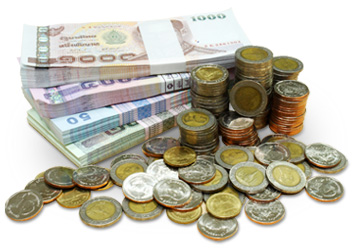 โดยนางสายไหม  หยุนแดงตำแหน่งเจ้าพนักงานจัดเก็บรายได้งานพัฒนาและจัดเก็บรายได้  กองคลังองค์การบริหารส่วนตำบลทุ่งลูกนก  อำเภอกำแพงแสน  จังหวัดนครปฐมส่วนที่กว้างที่สุด x ส่วนยาวที่สุดของขอบเขตป้ายลักษณะบาทอักษรไทยล้วน   อักษรไทยปนกับอักษรต่างประเทศ/ภาพ/เครื่องหมายอื่น   3) ป้าย ดังต่อไปนี้  40 บาท/500 ตารางเซนติเมตร	ก. ไม่มีอักษรไทย	ข. อักษรไทยบางส่วนหรือทั้งหมดอยู่ใต้หรือต่ำกว่าอักษรต่างประเทศ     4)  ป้ายที่เปลี่ยนแปลงแก้ไขพื้นที่ป้าย ข้อความ ภาพหรือเครื่องหมายบางส่วนในป้ายได้เสียภาษีแล้วอันเป็นเหตุให้ต้องเสียภาษีป้ายเพิ่มขึ้น ให้คิดอัตรา ตาม1) 2) หรือ3) แล้วแต่กรณี และให้เสียเฉพาะเงินภาษีที่เพิ่มขึ้น      5) ป้ายใดเสียต่ำกว่า 200 บาท ให้เสีย 200 บาท32040